Consorzio 6 Toscana Sud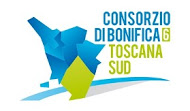 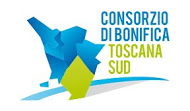 Viale Ximenes n. 3 – 58100 Grosseto- tel. 0564.22189bonifica@pec.cb6toscanasud.it-www.cb6toscanasud.it Codice Fiscale  01547070530  DIRETTORE GENERALEDecreto  N. 120 –  Data Adozione  08/03/2016     Atto Pubblicato su Banca Dati escluso/i allegato/i OGGETTO: Affidamento Servizio di Consulenza e Assistenza Stragiudiziale Avv. Christian Sensi – anno 2016 per un importo di € 10.000,00 CPA e  IVA di legge escluse.                        CIG: ZA718D7218 Numero proposta:   -DECRETO DEL DIRETTORE GENERALE N. 120 DEL 08 MARZO 2016L’anno duemilasedici il giorno otto (08) del mese di marzo alle ore 10,00 presso la sede del Consorzio in Grosseto, viale Ximenes n. 3IL DIRETTORE GENERALEVista la Legge Regionale n. 79 del 27.12.2012;Visto il Decreto del Presidente n. 223 del 22.01.2015 con il quale è stato assunto l’Arch. Fabio Zappalorti con la qualifica di Direttore Generale del Consorzio 6 Toscana Sud a far data dal 01 Febbraio 2015; Visto il vigente Statuto Consortile approvato con delibera n. 6 dell’Assemblea consortile seduta  n. 2 del 29.04.2015 e pubblicato sul B.U.R.T Parte Seconda n. 20 del 20.05.2015 Supplemento n. 78;  Visto in particolare l’Art. 39, comma 1., lettera b) del Vigente Statuto;Considerato che l’Ente necessita di assistenza giuridica per l’espletamento delle attività istituzionali poste in essere dallo stesso;  Vista la Determinazione n. 4/2011 dell’AVCP;Visto il Consiglio di Stato che con Sentenza n. 2730/2012 ha precisato che per l’attività di assistenza e consulenza giuridica, caratterizzata da “un quid pluris per prestazione o modalità organizzativa”,  trova applicazione la disciplina codicistica in materia di procedure di evidenza pubblica, a differenza dell’espletamento del singolo incarico di patrocinio legale, riconducibile alla prestazione d’opera intellettuale ex artt. 2222 c.c. e ss.;Ritenuto necessario incaricare un legale abilitato alla professione forense per l’espletamento dell’attività di consulenza ed assistenza di natura stragiudiziale che predisponga e rediga atti, pareri e documenti e partecipi e collabori con Consorzio nell’istruttoria dei procedimenti; Considerato che l’incarico di consulenza legale stragiudiziale, di stesura di pareri orali e/o scritti, oltre alle attività d redazione di atti ed evasione di corrispondenza, fornendo adeguato supporto tecnico-giuridico all’attività dell’Ente, ha natura strettamente fiduciaria;Visto il curriculum dell’Avv. Christian Sensi, con studio in Grosseto, Piazza Galeazzi n. 1;Visto il D.lgs. 163/2006 e s.m.i., in particolare l’art. 125, c. 11, II periodo, che testualmente recita “Per servizi o forniture inferiori a quarantamila euro, è consentito l'affidamento diretto da parte del responsabile del procedimento”; Vista la bozza di contratto avente per oggetto il servizio di consulenza, collaborazione ed assistenza legale a favore dell’Avv. Christian Sensi del Foro di Grosseto;Vista la richiesta di preventivo avanzata dal Consorzio all’Avv. Christian Sensi in data 01.03.2016 prot. 1319; Visto il bilancio di previsione per l’esercizio finanziario 2016;DECRETAconsiderate le motivazioni espresse in premessa di affidare ai sensi dell’art. 125, c. 11, II periodo, del D.lgs. 163/2006 e s.m.i., all’Avv. Christian Sensi, con studio in Grosseto Piazza Galeazzi n. 1, il servizio di consulenza ed assistenza legale pari ad euro 10.000,00 al netto della ritenuta di acconto oltre IVA e CPA, per una fattura di complessivi Euro 12.688,00 da cui detrarre Euro 2.000,00 per ritenuta di acconto salvo modifica delle aliquote;di approvare la bozza di contratto denominata “Contratto di consulenza ed assistenza legale” CIG: .ZA718D7218;di dare atto che l’affidamento in oggetto trova copertura finanziaria per € 12.688,00 nel Bilancio di Previsione 2016 -  Titolo 1 - categoria 1- capitolo 16 “Spese legali” art.1 “Spese legali” impegno di spesa n.6199.1;  di pubblicare il presente decreto sul sito internet del Consorzio.		IL DIRETTORE GENERALE		(Arch. Fabio Zappalorti)		Parere di Regolarità ContabileIl sottoscritto Dott. Carlo Cagnani in qualità di Direttore dell’Area Amministrativa esprime sulla presente Decreto  il parere, in ordine alla sola Regolarità Contabile: FAVOREVOLEFirmato Dott. Carlo CagnaniATTESTATO DI PUBBLICAZIONEIl sottoscritto Direttore dell’ Area Amministrativa certifica che il presente Decreto viene affisso all’Albo pretorio del Consorzio a partire dal 08.03.2016 per almeno 10 giorni consecutivi,  ai fini di pubblicità e conoscenza.Il Direttore Area AmministrativaFirmato Dott. Carlo Cagnani